Publicado en Barcelona el 09/02/2021 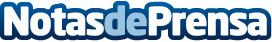 Nuevo despacho de Abogados Penalistas en Barcelona por Pagès AdvocatsPagès Advocats  es un despacho de abogados con más de dos décadas de historia asesorando a  clientes que acaba de abrir nuevo despacho especializado en derecho penal para Barcelona y toda CataluñaDatos de contacto:Penalistabarcelona.comCarrer de Casanova, 45-46, 08011 Barcelona644 70 82 42Nota de prensa publicada en: https://www.notasdeprensa.es/nuevo-despacho-de-abogados-penalistas-en Categorias: Derecho Cataluña Emprendedores http://www.notasdeprensa.es